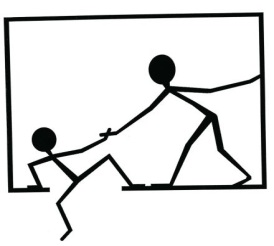 En route pour le tutorat…Vous avez accepté d’aider votre camarade et je vous en remercie. Afin de préparer un entretien avec lui en ma présence, je vous invite à :présenter votre « métier » d’aidantécrire ce que vous attendez de votre camarade aidélui préparer des questionsVotre travail écrit sera important pour que l’aide à venir soit la plus efficace.Rédigez-le sur la feuille ci-dessous recto verso.Utilisez les deux documents (« Synthèse des propositions des élèves » et « Les erreurs ») ET ce que l’on a pu échanger.Présentation de mon « métier » d’aidant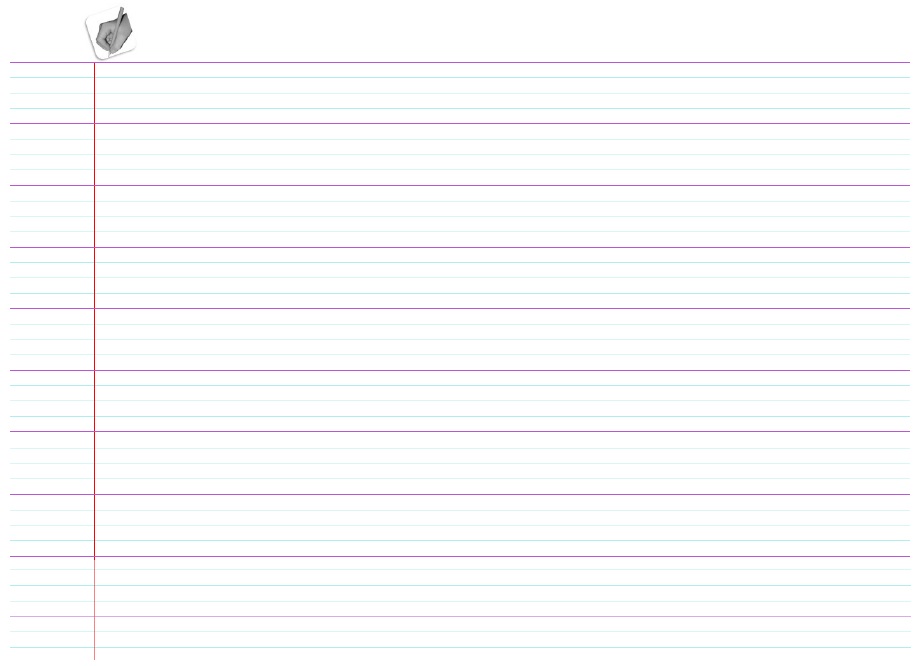 Ce que j’attends de toiDes questions que je peux te poser pendant le tutorat